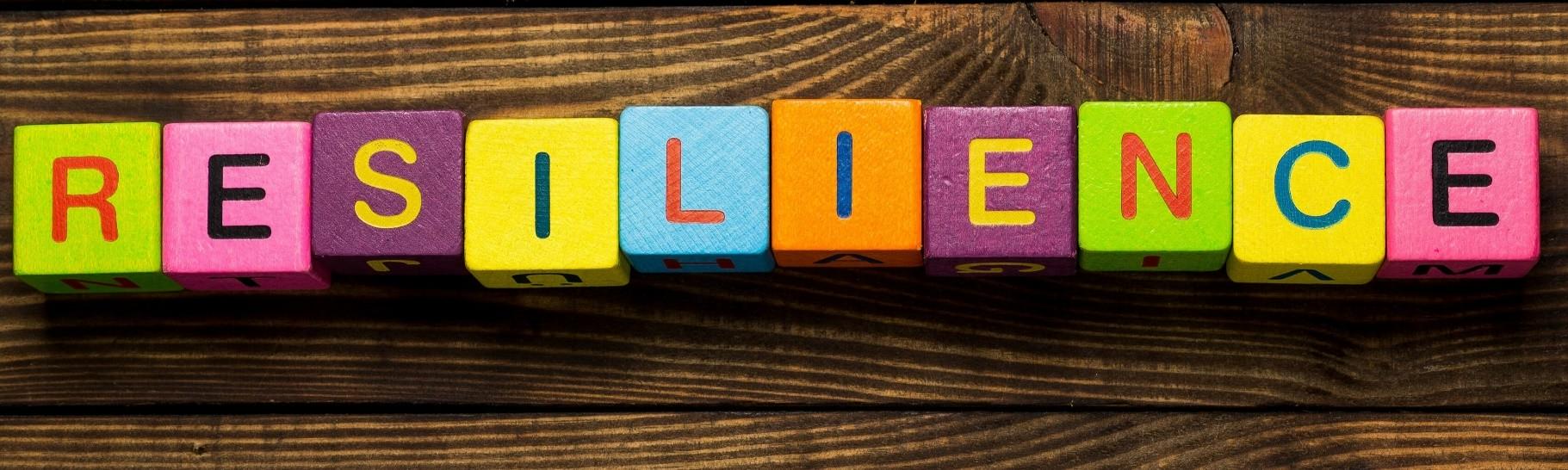 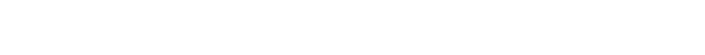 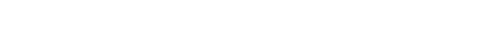 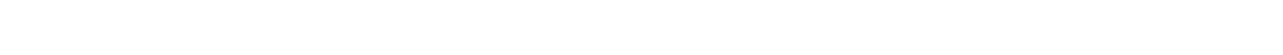 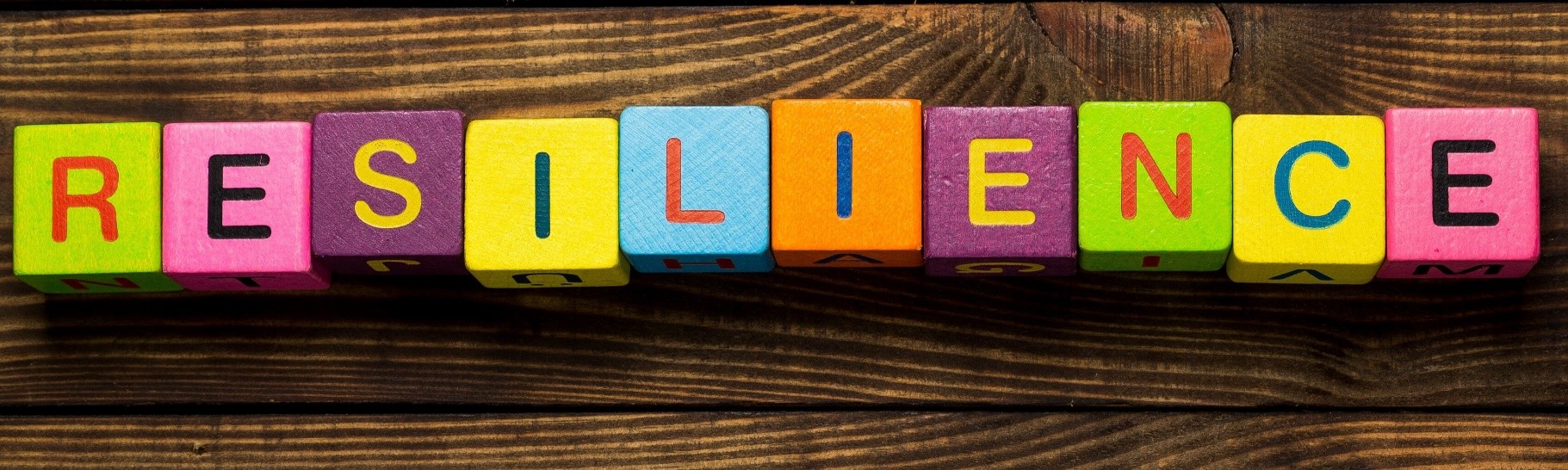 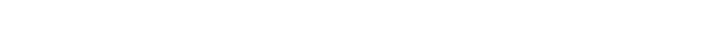 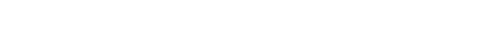 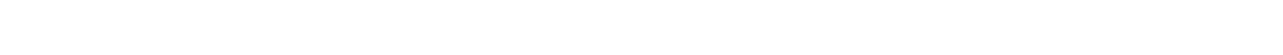 Question Persuade Refer (QPR) Youth Suicide Prevention Webinar Dates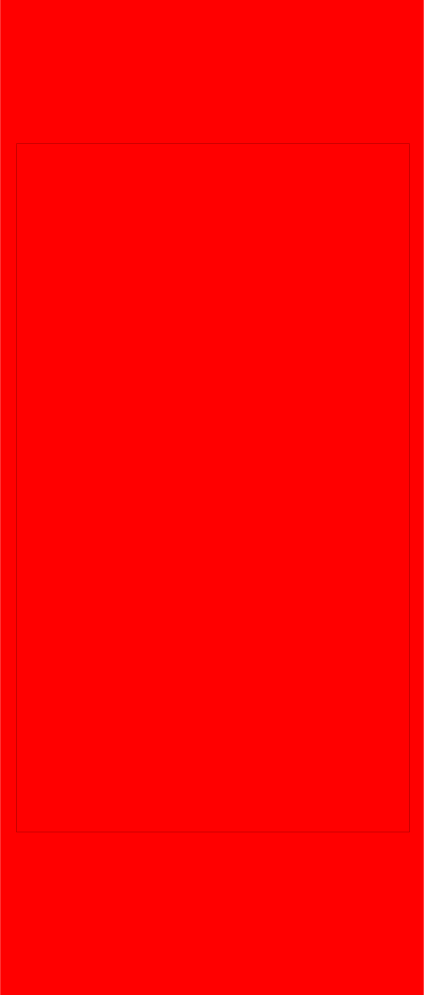 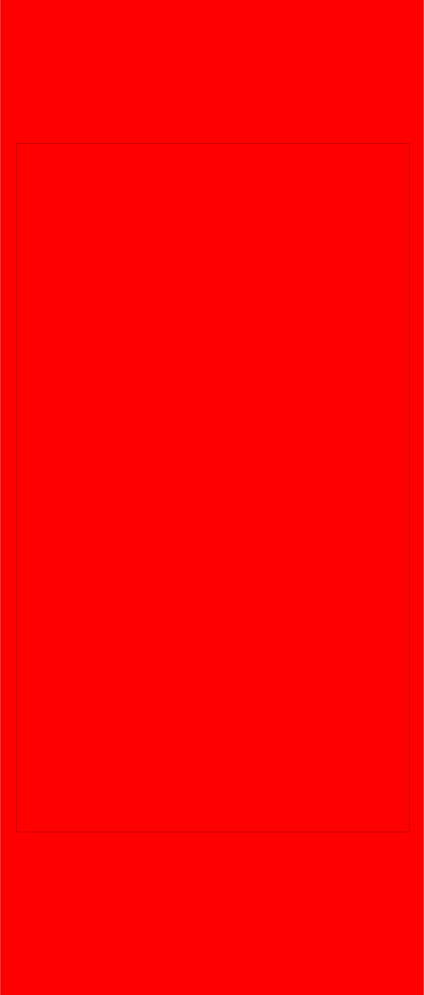                                                                               Presented by: Dr. Michelle PigottQPR is a 2-hour presentation that covers the three steps anyone can learn to help prevent suicide. Just like CPR, QPR is an emergency response to someone in crisis and can save lives. This educational program is designed to teach early career and non-mental professionals the warning signs of a suicide crisis and how to respond.PLEASE JOIN US AT ONE OF THE DATES BELOW!Wednesday, October 26th, 202210:00am- NoonWednesday, November 16th, 20221:00pm-3:00pm           Wednesday, December 7th, 2022 10:00am- Noon          Wednesday, January 18th, 2023  1:00pm-3:00pm             Wednesday, February 15th, 2023 1:00pm-3:00pm               Wednesday March 15th, 2023  1:00pm-3:00pm 